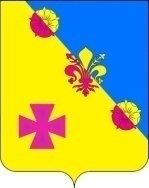 АДМИНИСТРАЦИЯКУХАРИВСКОГО СЕЛЬСКОГО  ПОСЕЛЕНИЯ  ЕЙСКОГО РАЙОНАП О С Т А Н О В Л Е Н И Ес. КухаривкаО назначении публичных слушаний по проекту отчета об исполнении бюджета Кухаривского сельского поселения Ейского района за 2020 годВ соответствии со статьей 184 Бюджетного кодекса Российской Федерации, руководствуясь статьей 68 Устава Кухаривского сельского поселения  Ейского района, решением Совета Кухаривского сельского поселения Ейского района от 14 августа 2020 года № 49 «Об утверждении Положения о бюджетном процессе в Кухаривском сельском поселении Ейского района» п о с т  а н о в л я ю:1. Назначить проведение публичных слушаний по теме «Рассмотрение отчета об исполнении  бюджета  Кухаривского  сельского поселения Ейского района за 2020 год» на 4 мая 2021 года на 15-00 в СДК с. Кухаривка по адресу   с. Кухаривка, ул. Советов 33а. 2. Утвердить состав организационного комитета по проведению публичных слушаний по теме «Рассмотрение отчета об исполнении  бюджета  Кухаривского  сельского поселения Ейского района за 2020 год» (приложение № 1).3. Утвердить порядок учета предложений и участия граждан в обсуждении проекта решения Совета Кухаривского сельского поселения Ейского района об утверждении отчета об исполнении  бюджета  Кухаривского  сельского поселения Ейского района за 2020 год (приложение № 2).4. Создать рабочую группу по учету предложений по проекту решения Совета Кухаривского сельского поселения Ейского района об утверждении отчета об исполнении  бюджета  Кухаривского  сельского поселения Ейского района за 2020 год (приложение № 3).5. Общему отделу администрации Кухаривского сельского поселения Ейского района (Короленко) в срок не позднее 22 апреля 2021 года опубликовать настоящее постановление, информацию о месте и порядке предоставления гражданами предложений и заявок по теме публичных слушаний, проект решения   Совета    Кухаривского  сельского  поселения  Ейского  района  об утверждении отчета об исполнении бюджета сельского поселения   за   2020 год  и  материалы,  предоставляемые  в  соответствии   с 2бюджетным законодательством одновременно с проектом решения в газете «Приазовские степи» с указанием официального сетевого издания, в котором размещен полный текст документов. Разместить настоящее постановление на официальном сайте Кухаривского сельского поселения Ейского района в информационно – телекоммуникационной сети «Интернет».6. Контроль за выполнением настоящего постановления возложить на начальника финансового отдела администрации Кухаривского сельского поселения Ейского района О.Б. Беспалову.7. Настоящее постановление вступает в силу со дня его официального опубликования.Глава Кухаривского сельского поселения Ейского района								       Н.А. ГригоренкоСОСТАВорганизационного комитета по проведению публичных слушаний по теме «Рассмотрение проекта отчета об исполнении бюджета Кухаривского сельского поселения Ейского района за 2020 год»Мкртчян 						- депутат Совета Кухаривского Артур Сейранович			           сельского поселения Ейского районаВелигура						- депутат Совета КухаривскогоСергей Викторович				 сельского поселения Ейского районаМыльцева						- специалист 1 категории Наталья Владимировна				администрации Кухаривского с/пШевчукова                                                - ведущий специалист администрацииНаталья Анатольевна                                Кухаривского сельского поселенияКороленко					          - начальник общего отдела Татьяна Владимировна				администрации Кухаривского с/п								Начальник общего отдела администрацииКухаривского сельского поселенияЕйского района 								       Т.В. Короленко                                                             ПРИЛОЖЕНИЕ № 2						УТВЕРЖДЕН						постановлением Кухаривского 						сельского поселения Ейского района						от_____________ № ____ПОРЯДОКучета предложений и участия граждан в обсуждении проекта отчета об исполнении бюджета Кухаривского сельского поселения Ейского района за 2020 год1. Население Кухаривского сельского поселения Ейского района с момента опубликования (обнародования) проекта отчета об исполнении бюджета Кухаривского сельского поселения Ейского района за 2020 год вправе участвовать в его обсуждении в следующих формах:1) проведения собраний граждан по месту жительства;2) массового обсуждения проекта отчета об исполнении бюджета Кухаривского сельского поселения Ейского района за 2020 год в порядке, предусмотренном настоящим Порядком;3) проведения публичных слушаний по проекту отчета об исполнении бюджета Кухаривского сельского поселения Ейского района за 2020 год;4) в иных формах, не противоречащих действующему законодательству.2. Предложения о дополнениях и (или) изменениях по опубликованному (обнародованному) проекту отчета об исполнении бюджета Кухаривского сельского поселения Ейского района за 2020 год (далее - предложения), выдвинутые населением на публичных слушаниях, указываются в итоговом документе публичных слушаний, который передается в рабочую группу по учету предложений по проекту отчета об исполнении бюджета Кухаривского сельского поселения Ейского района за 2020 год (далее – рабочая группа).3. Предложения населения к опубликованному (обнародованному) проекту отчета об исполнении бюджета Кухаривского сельского поселения Ейского района за 2020 год могут вноситься в течение 10 дней со дня его опубликования в рабочую группу и рассматриваются ею в соответствии с настоящим Порядком.4. Внесенные предложения регистрируются рабочей группой.5. Предложения должны соответствовать Конституции РФ, требованиямФедерального закона от 06 октября 2003 года № 131-ФЗ "Об общих принципах организации местного самоуправления в Российской Федерации", федеральному законодательству, законодательству Краснодарского края.6. Предложения должны соответствовать следующим требованиям:1) должны обеспечивать однозначное толкование положений проекта отчета об исполнении бюджета Кухаривского сельского поселения Ейского района за 2020 год;2) не допускать противоречие либо несогласованность с иными положениями проекта отчета об исполнении бюджета Кухаривского сельского поселения Ейского района за 2020 год.7. Предложения, внесенные с нарушением требований и сроков, предусмотренных настоящим Порядком, по решению рабочей группы могут быть оставлены без рассмотрения.8. По итогам изучения, анализа и обобщения внесенных предложений рабочая группа составляет заключение.9. Заключение рабочей группы на внесенные предложения должно содержать следующие положения:1) общее количество поступивших предложений;2) количество поступивших предложений, оставленных в соответствии с настоящим Порядком без рассмотрения;3) отклоненные предложения ввиду несоответствия требованиям, предъявляемым настоящим Порядком;4) предложения, рекомендуемые рабочей группой к отклонению;5) предложения, рекомендуемые рабочей группой для внесения в проект отчета об исполнении бюджета Кухаривского сельского поселения Ейского района за 2020 год;10. Рабочая группа представляет в Совет Кухаривского сельского поселения Ейского района свое заключение и материалы деятельности рабочей группы с приложением всех поступивших предложений. 11. Перед решением вопроса о принятии (включении в проект отчета об исполнении бюджета Кухаривского сельского поселения Ейского района за 2020 год) или отклонении предложений, Совет депутатов Кухаривского сельского поселения Ейского района в соответствии с регламентом заслушивает доклад председательствующего на сессии Совета депутатов Кухаривского сельского поселения Ейского района, либо уполномоченного члена рабочей группы о деятельности  рабочей группы.12. Итоги рассмотрения поступивших предложений с обязательным содержанием принятых (включенных в проект отчета об исполнении бюджета Кухаривского сельского поселения Ейского района за 2020 год) предложений подлежат официальному опубликованию.Начальник общего отдела администрации Кухаривского сельского поселения	Ейского района                             				               Т.В. КороленкоПРИЛОЖЕНИЕ № 3УТВЕРЖДЕНпостановлением  Кухаривского сельского поселения Ейского районаот ___________№___СОСТАВрабочей группы по учету предложений по проекту отчета об исполнении бюджета Кухаривского сельского поселения Ейского района за 2020 годБеспалова						- начальник финансового отделаОльга Борисовна			 	           администрации Кухаривского                                                                     сельского поселения                                                                    Ейского районаБогер						            - депутат Совета КухаривскогоЕкатерина Васильевна   			   сельского поселения Ейского районаФоменко						- председатель Совета ветерановВалентина Михайловна			с. ВоронцовкаНачальник общего отдела администрацииКухаривского сельского поселенияЕйского района 					                                        Т.В. Короленко от19.04.2021 г.№ 37ПРИЛОЖЕНИЕ № 1УТВЕРЖДЕНпостановлением Кухаривского сельского поселения Ейского районаот ________________ №___